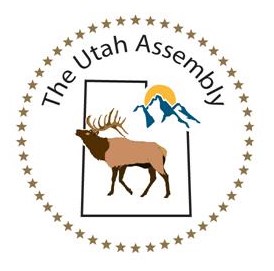 The Utah AssemblyThe true strength of a State Assembly doesn't lie in its offices or even its leadership. The true strength of a State Assembly lies in its knowledge-base and solidarity of purpose. It's families and communities and yes, a whole State, and then, many States, all connected, all functioning from a shared knowledge, history, and vision. That's where the power lies. Restoring that knowledge, knowing that history, and sharing that vision Knowledge - BaseSearch: https://annavonreitz.com Annavonreitz.com - blog – search boxAnnavonreitz.com – documents Annavonretiz.com – charts https://tasa.americanstatenationals.orghttps://states.americanstatenationals.orghttps://signinamerica.comhttps://members.americanstatenationals.orgTuesday meeting, 7:00 to 9:00 pm. Bring your questions and bring your friends, See you there 
Join Zoom Meeting 

Meeting ID: 715 1376 3144
Passcode: 8iLPyDSolidarity of Purpose Are we all doing the same thing? Accomplishing the same goals? Making Transition from the sea to the land Correct Your Status | The American States Assembly1779 Declaration of Naturalization Americans BornImmigrants – NaturalizedImmigrants  - Green Card Federal Employees2 Witness Testimonies928’sChart Your Course | The American States Assembly  
Acknowledgement, Acceptance and Deed of Re-Conveyance or ConveyanceCertificate of Assumed NameAct of Expatriation John DoeAct of Expatriation John M. DoeAct of Expatriation John Mark DoeCancellation of All Prior Powers of AttorneyForeign Sovereign Immunities ActDNA Paramount ClaimMarriage PaperworkBaby Deed for Land Recording928 Bundle - plusChart Your Course | The American States Assembly Revocation of Election NYRevocation of Election DCVoter Cancellation (voter revocation is not accurate) Declaration of Political Status Military Severance 2 Witness TestimoniesRecording Options Recording International Land Jurisdiction for the StateLRO – Land Recording Office https://members.americanstatenationals.usRecording International Land JurisdictionLRS – Land Recording Systemhttps://recorder.americaunincorporated.orgNote: You can have your documents Notarized by a Public Notary or by a Recording Secretary and International Notarial Witness. The wording must express the jurisdiction of the Witness.Sample:NOTARYIn Your State, Your County, on this ____ day of  _____________, 20____, before me, the undersigned Notary Public, personally appeared Your Name, to me known to be the living (wo)man described herein, who executed the forgoing instrument, and has sworn before me that he/she executed the same as his/her free-will act and deed. ________________________________________                                   Notary My commission expires: ____________________    SealThis sample is the Sea Jurisdiction = Commerce = The Notary at your Bank.Sample:Recording Secretary and International Notarial Witness_____State_____CountyI, a Recording Secretary and International Notarial Witness approved by the Utah Assembly, hereby affirm that the Declarant has been positively identified and I have witnessed his/her autographing of this Declaration of the Naturalization Act of 1779.                                    By:  _____________________________________.                                              Commission expires at the end of life.	This sample is the Land Jurisdiction = Land and Soil = Man/Woman who has claimed their Political Status, have been elected and vetted by the Utah Assembly members to help populate the Land bringing Utahns to their Original Jurisdiction.Both kinds of witnesses are valid and correct but don’t mix jurisdictions. A Recording Secretary cannot autograph a Public Notary, or vice versa. 	help the Assembly on its way forward 3. Assemblies are populated. Definitions:  Each State Assembly consists of one (1) Body Politic composed of all declared State Nationals and State Citizens living within the boundaries of each State. Learning How to Assemble If you have 2 or more people:Hold weekly or bi-weekly assembly meetings to establish a public record of self-governance; Why???Biven’s Decision (see attached)Bivens v. Six Unknown Named Agents, 403 U.S. 388 (1971), was a case in which the US Supreme Court ruled that an implied cause of action existed for an individual whose Fourth Amendment freedom from unreasonable search and seizures had been violated by the Federal Bureau of Narcotics.[1Bivens v. Six Unknown Named Agents - Wikipedia4. General Assembly is established.General AssembliesArticle 2745 – To Oregon’s Interdependent Jural Assembly and All OthersEach State Assembly has four principal jobs or functionsAs a General Assembly, it addresses issues within the State Borders; As a Business Assembly (sometimes called an International Assembly) the State Citizens who are members of the State Assembly decide international/interstate issues; the Jural Assembly which is composed of Assembly Members sets up and oversees the civilian courts, organizes and oversees elections, etc.,the State Assembly Militia is the "wellregulated" militia that each State is guaranteed --- and it is the peacekeeping and emergency response force responsible for protecting the people of your State from foreign invasion and natural disasters.Article 2583: What Kind of “Assembly"Having the right to participate in a State Assembly is based upon acceptance of the grave public responsibility involved. This requires a thorough understanding of exactly which level of government the actual State Assembly occupies and the capacity in which the State Assembly acts.Article 2608: One Assembly Per StateAll those who can do so are urged to join your State Assembly and support it as State Citizens.Article 1799: The Last Men StandingThere is only one organization with the lawful and legal standing to reclaim America for Americans: The American States Assembly. Support it like your lives depend upon it.All State Nationals and State Citizens must be allowed to attend all General Assembly Meetings. What's the Purpose of a State Assembly?There are already at least two District Assemblies in place. Why do we need another assembly?"Short answer --- there are fundamental differences between a State Assembly and any form of District Assembly.They operate in different jurisdictions.They represent different populations.They serve different purposes.The purpose of a State Assembly is to protect the people who live within the borders of their State, to protect the assets of those people, and preserve their birthright as Americans.  The further purpose of a State Assembly is to uphold and enforce the Public Law --- including enforcement of the Federal Constitutions.State Assemblies are supposed to make all major decisions about State-owned property and resources, to form the fundamental nexus of the American Government in international jurisdiction, to educate new generations of Americans about their own history and government, and do all the other things necessary to preserve our government of, for, and by the living people of this country, complete with its bottom-up power structure, and it's daunting responsibility to self-govern.Now, actual, properly defined, and fully functioning State Assemblies haven't been in Session for a long time.  As a result, some of their responsibilities have been shuffled off and undertaken by District Assemblies acting as custodians of State Trusts---- but District Assemblies are not really empowered to act in these capacities, and it is our responsibility to carry our own water.As you look around, you will see that our courthouses (for example) are occupied by foreign courts --- federally-connected courts of strictly limited jurisdiction, allowed to exist on our shores by constitutional contract. Our State Courts are supposed to be occupying our court buildings, but are nowhere to be found.As this example demonstrates, it isn't that the foreign courts are prohibited, but they shouldn't be the primary occupants of our court buildings. Everything is upside down. The guests are acting "as" the landlords, and the landlords are acting as the guests.Our Courts simply haven't been in Session, because our State Assemblies haven't been in Session, and they haven't been in Session for so long that our employees have forgotten who we are and what our role is.It's up to us to remind them. And ourselves, if necessary.When you encounter a "District Assembly" the first question in your mind should be --- what kind of district?   A Military (Territorial) District?   A Municipal District? Some other outpost of the District of Columbia?These are foreign entities. They are not part of our State and are not pretending to be.  Like the foreign federally connected courts of limited jurisdiction called "District Courts" and "State of State Courts", the district employees and dependents are allowed to be here among us, by contract, but their assemblies are not our assemblies.They have no responsibility to preserve the American birthright for us, and they equally have no obligation to uphold our Public Law for us.  They have to adhere to the Public Policies and Codes, Rules, Regulations, and Statutes of the foreign corporations that employ them, but this is private law, not Public Law.As Mack and Prinz v. USA, Inc., makes abundantly clear, enforcement of the Constitutions is entirely a matter of personal choice and "discretion" for district employees and franchisees who subjugate themselves to foreign private law.Enforcement of the Constitutions instead falls to us, the members of the State Assembly, and particularly to State Citizens.So, if you are wondering why your constitutional guarantees aren't being honored, search no farther.  It's because your State Assemblies haven't been in Session and your State Courts haven't been in Session, either.  The State Citizens and State Assemblies who are Parties to the Constitutions have been "absent" --- "missing" --- "in interregnum" --- "presumed dead" --- "lost at sea".All this confusion, all this corruption, all this flat-footed enforcement of foreign law on Americans, all the craziness--- is because you, Joe Q., haven't been doing your Public Duty and we as Americans haven't booted up our properly declared and constituted State Assemblies into Session since the 1860's.So what is the purpose of a State Assembly?  To operate the American Government, to enforce the Constitutions, to uphold the Public Law, to preserve the birthrights of each and every American.  We hold the Public Power and the Public Duty, but it has seldom been exercised in the past hundred years.And that, people, is the biggest problem with this country. Too many of us have forgotten who we are and what our duty is and what the purpose of a State Assembly is.It has not been easy to reach this point, but now that we have a National and International Recording Office to prove our status, standing and jurisdiction. We wish to work together with like-minded people who wish to put an end to this “FICTION OF LAW” which is unlawful, deceitful and fraudulent. May we bring to light all wrongdoings, may each man and woman be empowered to make a strong stand and manifest that this land is a people’s land of Divine right-living, may we stand within God’s courage and wisdom as we act, and we manifest His power to accomplish our mission.May our Original Constitution be so re-established in our Republican form of Government  and be recognized by all as the Supreme Law of this land. May we again become “One Nation under God, with liberty and justice for all.”Please, let me know if you wish to become an American State National/Citizen and assist in populating our Land and Soil Jurisdiction.If these words speak to your heart, then express them to me please! It is time to clean the closet of our mind and re-discover our abundant life again! United we win, divided we fail!In love and light,We would love to hear from you, email: Utah-coordinator@mail.americanstatenationals.us